Приложение № 1к постановлению Администрациигородского округа город СалаватРеспублика Башкортостанот «___»______2018г. №________Пояснительная записка к проекту межевания территории кадастрового квартала 02:59:070306 для комплексных кадастровых работ городского округа город Салават Республики БашкортостанОбщая частьПроект межевания территории кадастрового квартала 02:59:070306 для комплексных кадастровых работ городского округа город Салават Республики Башкортостан разработан в соответствии с муниципальным контрактом. Проект межевания разработан в целях установления границ земельных участков, на которых расположены здания, в том числе многоквартирные жилые дома, сооружения, за исключением сооружений, являющихся линейными объектами, установления границ земельных участков общего пользования, занятых площадями, улицами, проездами, набережными, скверами, бульварами, водными объектами, пляжами и другими объектами, а также установления координат углов объектов капитального строительства.Проект межевания выполнен в местной системе координат МСК-02 зона 1.Анализ существующего землепользованияТерритория проектирования расположена в границах кадастрового квартала 02:59:070306. С северной стороны ограничена б-р. Космонавтов, с южной - ул. Калинина, с западной - ул. Островского, с восточной - ул. 30 лет Победы.Территория кадастрового квартала составляет 30,39 га.На территории располагаются зоны для застройки многоквартирными домами, зоны для объектов социального обеспечения, зона многофункциональной общественно-деловой застройки городского значения.Информация по существующим землепользователям представлена в Таблице 2.1.Зоны с особыми условиями использованияВ границах территории проходят зоны санитарного разрыва от инженерных коммуникаций, зона особого регулирования градостроительной деятельности.Зоны санитарного разрыва от инженерных коммуникацийВ зонах санитарного разрыва от инженерных коммуникаций вводятся ограничения на использование земельных участков и объектов капитального строительства в соответствии с действующим законодательством.Зона особого регулирования градостроительной деятельностиПри размещении (реконструкции) объектов капитального строительства зонах особого регулирования градостроительной деятельности, устанавливаются дополнительные требования к качеству архитектурно-строительного проектирования на конкурсной основе, а также на стадии реализации проекта. К ним относятся требования, направленные на обеспечение архитектурно-выразительного, эстетического и функционально обоснованного объемно-пространственного решения градостроительных комплексов.Объектов культурного наследия на территории кадастрового квартала не выявлено.Таблица 2.1 – Информация по существующим землепользователямТаблица 1-1Проект межеванияРасчет размера земельного участка для общественных учрежденийРасчет земельных участков учреждений и предприятий обслуживания ведется в соответствии с нормативными показателями, представленными в Приложении Д «Нормы расчета учреждений и предприятий обслуживания и размеры их земельных участков» СП 42.13330.2016 «Градостроительство. Планировка и застройка городских и сельских поселений. Актуализированная редакция СНиП 2.07.01-89*».Таблица 3.1 Расчет земельных участков учреждений и предприятий обслуживанияМетодика расчета размера земельного участка по нормативным параметрам благоустройства территорииМетодика расчета основывается на нормативных параметрах благоустройства территории согласно СП 42.13330.2016 «Градостроительство. Планировка и застройка городских и сельских поселений», действующими региональным нормативам градостроительного проектирования Республики Башкортостан, действующими нормативам градостроительного проектирования городского округа города Салават Республики Башкортостан.Расчет основывается на показателях минимально допустимой площади территории в границах земельного участка для размещения площадок общего пользования различного назначения, машино-мест, озеленения, площадок для выгула собак, площадок для игр детей, площадок для отдыха взрослого населения, физкультурно-спортивных площадок и сооружений, хозяйственных площадок.Данные для расчета:S квартала – 303900 м2.S участков под объекты не жилого назначения – 73543 м2.S участков под объекты жилого назначения без учета застройки – 69243,5 м2.S жилой застройки - 41212,5 м2.Нормативные показатели на 1 человека:Озеленение - 6 м2Площадки для игр детей - 0,7 м2Площадки для отдыха взрослого населения - 0,1 м2Физкультурно-спортивные площадки - 1 м2Хозяйственные площадки - 0,06 м2Площадки для выгула собак - 0,1 м2На каждую квартиру принимается 1 машино-место площадью 25 м2 с учетом проездов.Согласно Региональным нормативам градостроительного проектирования:1.	 Обеспеченность местами для хранения автомобилей принимается в границах земельного участка для жилых домов не менее 50% от расчетного количества. Остальные парковочные места допускается размещать в других местах с пешеходной доступностью не более 150 м с учетом фактической и планируемой обеспеченности местами для хранения автомобилей всех объектов микрорайона (квартала). В случае проектирования и строительства жилых домов со встроенными, встроенно-пристроенными, подземными автостоянками не менее 15% от расчетных 50%, размещаемых в границах земельного участка автостоянок, предусматриваются открытыми на придомовой территории. Гостевые автостоянки жилых домов не должны превышать 20% от количества открытых автостоянок, предусмотренных на придомовой территории2.	 Допускается уменьшать, но не более чем на 50%, удельные размеры площадок: для хозяйственных целей при застройке жилыми зданиями 9 этажей и выше; для занятий физкультурой при формировании единого физкультурно-оздоровительного комплекса микрорайона для школьников и населения.Таблица 3.2 Расчет размера земельного участка по нормативным показателям благоустройства территорииМетодика расчета размера земельного участка в кондоминиумеМетодика расчета разработана на основании Приказа Минземстроя РФ от 26.08.1998 №59 «Об утверждении Методических указаний по расчету нормативных размеров земельных участков в кондоминиумах»В основу Методических указаний по расчету нормативных размеров земельных участков в кондоминиумах, передаваемых в общую долевую собственность домовладельцев бесплатно, положен принцип определения величины удельных показателей земельной доли для зданий разной этажности на основе градостроительных нормативов различных периодов массового жилищного строительства.Разработка проекта границ земельного участка в кондоминиуме осуществляется с учетом градостроительной документации конкретного квартала (микрорайона).Удельный показатель земельной доли представляет собой площадь жилой территории в границах планировочной единицы, приходящейся на 1 м2 общей площади жилых помещений, входящих в состав кондоминиума.Нормативный размер земельного участка в кондоминиуме, в основу определения которого положен принцип выявления удельного показателя земельной доли для зданий разной этажности, рассчитывается путем умножения общей площади жилых помещений в данном кондоминиуме на удельный показатель земельной доли по формуле (1):Формула 1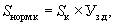 Sнорм.к. - нормативный размер земельного участка в кондоминиуме, м2;Sк - общая площадь жилых помещений в кондоминиуме, м2Уз.д. - удельный показатель земельной доли для зданий разной этажностиТаблица 3.3. Расчет нормативного размера земельного участка в кондоминиумеОбразуемые, изменяемые и ликвидируемые земельные участкиПроектом межевания перераспределяются существующие земельные участки и образуются новые земельные участки. Информация по образуемым, сохраняемым и изменяемым земельным участкам представлена в Таблице 3.4.Таблица 3.4 Сведения об образуемых,  изменяемых и сохраняемых земельных участкахУстановление красных линийКрасные линии устанавливаются в соответствии с СанПиНом 2.2.1/2.1.1.1200 и 42.13330.2016 «Градостроительство. Планировка и застройка городских и сельских поселений» и действующими Нормативами градостроительного проектирования городского округа город Салават Республики Башкортостан.Красные линии - линии, которые обозначают существующие, планируемые (изменяемые, вновь образуемые) границы территорий общего пользования и (или) границы территорий, занятых линейными объектами и (или) предназначенных для размещения линейных объектов.По красной линии магистральных улиц допускается размещение жилых домов со встроенными или встроенно-пристроенными помещениями общественного назначения, расположенными на первых этажах, кроме учреждений образования, с учетом расчетных показателей по факторам, ограничивающим вредное воздействие на жилую застройку согласно экологическим регламентам, а также решения вопросов транспортного обслуживания объектов в пределах территории квартала или микрорайона.Основные технико-экономические показатели проекта межеванияУправляющий делами Администрации                                            С.А. ЕвграфовНо-мер  n/nКадастровый номер объекта недвижимостиПлощадь или основная характеристикаКатегория  земельВиды  разрешенного  использованияКадастровая  стоимость  (руб)ПравоОграничение12345678102:59:070306:463Земли  населённых  пунктовДля обслуживания остановочного павильона с торговым киоском499998.24№ 02-04-15/024/2010-134  от 26.06.2010  (Аренда)202:59:070306:671Земли  населённых  пунктовДля обслуживания остановочного павильона с торговым киоском552551.11Данные отсутствуютДанные отсутствуют302:59:070306:83411Земли  населённых  пунктовДетские  дошкольные  учреждения2805547.5№ 02-04/115-04/215/007/2015-323/1  от 30.03.2015  (Постоянное (бессрочное) пользование);
№ 02-04/115-02/999/001/2016-11530/1  от 07.10.2016  (Собственность)402:59:070306:95615Земли  населённых  пунктовДетские  дошкольные  учреждения4618337.5№ 02-04/115-02/999/001/2016-11532/1  от 07.10.2016  (Собственность);
№ 02-04/115-04/215/008/2015-1902/1  от 14.07.2015  (Постоянное (бессрочное) пользование)502:59:070306:1027Земли  населённых  пунктовДля обслуживания компьютерного салона203831.1Данные отсутствуютДанные отсутствуют602:59:070306:114Земли  населённых  пунктовПод киоск26989.24Данные отсутствуютДанные отсутствуют702:59:070306:124Земли  населённых  пунктовПод киоск31586.68Данные отсутствуютДанные отсутствуют802:59:070306:1315Земли  населённых  пунктовПод киоск93789.75Данные отсутствуютДанные отсутствуют902:59:070306:1413Земли  населённых  пунктовПод киоск81364.4Данные отсутствуютДанные отсутствуют123456781002:59:070306:151553Земли  населённых  пунктовПод жилую застройку Многоэтажную8404603.05№ 02-04-15/031/2014-573  от 17.12.2014  (Сервитут)1102:59:070306:1624965Земли  населённых  пунктовДля обслуживания школы20533712.5№ 02-04-15/023/2008-386  от 25.08.2008  (Собственность); 
№ 02-01/18-6/2004-411  от Проект межевания08.04.2004  (Постоянное (бессрочное) пользование)1202:59:070306:1710945Земли  населённых  пунктовДля обслуживания детского сада N° 449002262.5№ 02-04-15/012/2008-347  от 03.04.2008  (Собственность);
№ 02-04-15/033/2009-291  от 14.12.2009  (Постоянное (бессрочное) пользование)1302:59:070306:189656Земли  населённых  пунктовДля обслуживания детского сада N° 407942060№ 02-04-15/012/2008-535  от 16.04.2008  (Собственность);
№ 02-04-15/033/2009-295  от 14.12.2009  (Постоянное (бессрочное) пользование)1402:59:070306:201271Земли  населённых  пунктовПод общественную застройку9636302.57Данные отсутствуютДанные отсутствуют1502:59:070306:214173Земли  населённых  пунктовДля обслуживания общежития23468284.32№ 02-04-01/087/2006-451  от 20.05.2006  (Собственность);
№ 02-01/18-3/2003-3  от 05.01.2003  (Постоянное (бессрочное) пользование)1602:59:070306:225312Земли  населённых  пунктовПод жилую застройку Многоэтажную29783427.84Данные отсутствуютДанные отсутствуют1702:59:070306:2453Земли  населённых  пунктовПод ТП 48-А,Б34367.85Данные отсутствуютДанные отсутствуют1802:59:070306:2533 +1-2Земли  населённых  пунктовПод ТП 48 Д21398.85Данные отсутствуютДанные отсутствуют1902:59:070306:2657Земли  населённых  пунктовПод ТП 48-336961.65Данные отсутствуютДанные отсутствуют123456782002:59:070306:2731Земли  населённых  пунктовПод ТП -48 Ж20101.95Данные отсутствуютДанные отсутствуют2102:59:070306:2854Земли  населённых  пунктовПод ТП - 48 Г35016.3Данные отсутствуютДанные отсутствуют2202:59:070306:29184Земли  населённых  пунктовПод ТП -48 В119314.8Данные отсутствуютДанные отсутствуют2302:59:070306:304Земли  населённых  пунктовПод киоск24960.8Данные отсутствуютДанные отсутствуют2402:59:070306:3114Земли  населённых  пунктовПод киоск95116.42Данные отсутствуютДанные отсутствуют2502:59:070306:331600Земли  населённых  пунктовДля обслуживания общежития N° 88966064Данные отсутствуютДанные отсутствуют2602:59:070306:3634Земли  населённых  пунктовДля обслуживания остановочного павильона с торговым киоском242599.18Данные отсутствуютДанные отсутствуют2702:59:070306:38746Земли  населённых  пунктовЗанимаемый 5-ти этажным жилым домом4089833.1Данные отсутствуютДанные отсутствуют2802:59:070306:3928Земли  населённых  пунктовДля обслуживания офиса185730.16№ 02-01/18-25/2004-452  от 29.09.2004  (Собственность)№ 02-01/18-25/2004-453  от 29.09.2004  (Аренда)2902:59:070306:4136Земли  населённых  пунктовДля обслуживания тамбура и крыльца249461.28№ 02-01/18-30/2004-434  от 11.11.2004  (Собственность)№ 02-01/18-30/2004-435  от 11.11.2004  (Аренда)3002:59:070306:421286Земли  населённых  пунктовЗанимаемый 5-ти этажным жилым домом7114460.64Данные отсутствуютДанные отсутствуют3102:59:070306:441306Земли  населённых  пунктовЗанимаемый 5-ти этажным жилым домом7142944.98Данные отсутствуютДанные отсутствуют3202:59:070306:4527Земли  населённых  пунктовДля обслуживания магазина Обувь-Сити"191267.19№ 02-04-15/009/2007-145  от 27.03.2007  (Аренда)3302:59:070306:4722Земли  населённых  пунктовДля обслуживания офиса142916.84№ 02-04-18/011/2005-433  от 26.04.2005  (Собственность)3402:59:070306:4933Земли  населённых  пунктовДля обслуживания тамбура и крыльца магазина "Салита"230224.5№ 02-04-15/008/2006-136  от 31.03.2006  (Собственность)№ 02-04-15/015/2008-191  от 15.05.2008  (Ипотека);  № 02-04-15/008/2006-137  от 31.03.2006  (Аренда)123456783502:59:070306:51103Земли  населённых  пунктовДля обслуживания крыльца698488.32Данные отсутствуютДанные отсутствуют3602:59:070306:536Земли  населённых  пунктовДля обслуживания парикмахерской "Пчелка"40602.66№ 02-04-15/024/2007-319  от 22.10.2007  (Аренда)3702:59:070306:5426Земли  населённых  пунктовДля обслуживания парикмахерской "Пчелка"175980.22Данные отсутствуютДанные отсутствуют3802:59:070306:561405 +/-13Земли  населённых  пунктовЗанимаемый 5-ти этажным жилым домом7976873.45Данные отсутствуютДанные отсутствуют3902:59:070306:5728 +1-2Земли  населённых  пунктовДля обслуживания крыльца217004.76№ 02-04-15/031/2006-700  от 05.12.2006  (Собственность)№ 02-04-15/031/2006-701  от 05.12.2006  (Аренда)4002:59:070306:581747Земли  населённых  пунктовЗанимаемый 5-ти этажным жилым домом9838544.96№ 02-04-15/031/2014-138  от 04.12.2014  (Сервитут)4102:59:070306:5927Земли  населённых  пунктовДля обслуживания аптек22207.5Данные отсутствуютДанные отсутствуют4202:59:070306:61950Земли  населённых  пунктовЗанимаемый 5-ти этажным жилым домом5113280Данные отсутствуютДанные отсутствуют4302:59:070306:6219Земли  населённых  пунктовДля обслуживания аптеки "Фармленд"15627.5Данные отсутствуютДанные отсутствуют4402:59:070306:6454Земли  населённых  пунктовДля обслуживания магазина374664.96№ 02-04-15/021/2008-450  от 29.08.2008  (Аренда)4502:59:070306:666Земли  населённых  пунктовДля обслуживания сто матол о ги ческо го кабинета4935№ 02-04-15/025/2007-185  от 26.09.2007  (Аренда)4602:59:070306:6810Земли  населённых  пунктовДля обслуживания магазина66838.4№ 02-04-15/006/2009-656  от 14.05.2009  (Аренда)4702:59:070306:701441 +/-13Земли  населённых  пунктовЗанимаемый 5-ти этажным жилым домом7800680.58Данные отсутствуютДанные отсутствуют4802:59:070306:7114+/-1Земли  населённых  пунктовДля обслуживания салона красоты "Канти"93168.88№ 02-04-15/026/2008-445  от 15.10.2008  (Аренда)123456784902:59:070306:7243 +1-2Земли  населённых  пунктовДля обслуживания нежилого помещения386675.35Данные отсутствуютДанные отсутствуют5002:59:070306:7727 +1-2Земли  населённых  пунктовДля обслуживания магазина181443.78№ 02-04-15/023/2007-076  от 16.08.2007  (Аренда)5102:59:070306:7924 +1-2Земли  населённых  пунктовДля обслуживания офиса196910.4№ 02-04-15/005/2007-704  от 10.07.2007  (Аренда)5202:59:070306:8138 +1-2Земли  населённых  пунктовДля обслуживания офиса по риэлторской деятельности324847.18№ 02-04-15/022/2007-356  от 04.09.2007  (Аренда)5302:59:070306:83296 +/- 6Земли  населённых  пунктовДля обслуживания магазина2201132.96№ 02-04-15/028/2014-073  от 24.10.2014  (Сервитут)5402:59:070306:84389 +1-7Земли  населённых  пунктовЗанимаемый 9-ти этажным жилым домом2204003.98№ 02-04-15/031/2014-165  от 09.12.2014  (Сервитут)5502:59:070306:861390 +/-13Земли  населённых  пунктовДля обслуживания магазина10633124.7Данные отсутствуютДанные отсутствуют5602:59:070306:8764 +/-3Земли  населённых  пунктовДля обслуживания офиса401585.92№ 02-04-15/005/2008-226  от 05.02.2008  (Аренда)5702:59:070306:88599 +/-9Земли  населённых  пунктовЗанимаемый 9-ти этажным жилым домом3339293.22№ 02-04-15/031/2014-168  от 09.12.2014  (Сервитут)5802:59:070306:8917+/-1Земли  населённых  пунктовДля обслуживания магазина116507.46Данные отсутствуютДанные отсутствуют5902:59:070306:9071 +/-3Земли  населённых  пунктовДля обслуживания магазина487338.32№ 02-04-15/005/2008-222  от 04.02.2008  (Аренда)6002:59:070306:9182 +/-3Земли  населённых  пунктовДля обслуживания магазина564014.04Данные отсутствуютДанные отсутствуют6102:59:070306:931415 +/-13Земли  населённых  пунктовЗанимаемый 5-ти этажным жилым домом7550836.2Данные отсутствуютДанные отсутствуют6202:59:070306:9440 +1-2Земли  населённых  пунктовДля  обслуживания  магазина253744№ 02-04-15/008/2008-294  от 14.03.2008  (Аренда)123456786302:59:070306:100289 +/- 6Земли  населённых  пунктовДля  обслуживания магазина "1000 мелочей".2042102.9Данные отсутствуютДанные отсутствуют6402:59:070306:10229 +1-2Земли  населённых  пунктовДля  обслуживания  нотариальной  конторы194724.85Данные отсутствуютДанные отсутствуют6502:59:070306:1036+/-1Земли  населённых  пунктовДля  обслуживания салона сотовой связи40385.88№ 02-04-15/037/2008-026  от 12.01.2009  (Аренда)6602:59:070306:108200 +А5Земли  населённых  пунктовДля обслуживания магазина  "Авто Аудио Студия"1562320№ 02-04-15/015/2010-426  от 04.05.2010  (Аренда)6702:59:070306:10944 +1-2Земли  населённых  пунктовДля обслуживания магазина297538.12№ 02-04-15/014/2010-320  от 01.04.2010  (Аренда)6802:59:070306:11034 +1-2Земли  населённых  пунктовДля обслуживания офиса258683.9№ 02-04-15/025/2009-385  от 05.11.2009  (Аренда)6902:59:070306:11145 +1-2Земли  населённых  пунктовДля обслуживания магазина314190.9№ 02-04-15/030/2009-244  от 20.11.2009  (Аренда)7002:59:070306:11224 +1-2Земли  населённых  пунктовВременные объекты мелкорозничной торговли: торговые киоски155827.92№ 02-04-15/024/2011-626  от 26.07.2011  (Аренда)7102:59:070306:113710+/-9Земли  населённых  пунктовдля обслуживания продовольственного магазина "Вита"4785165.7№ 02-04-15/018/2013-033  от 06.05.2013  (Собственность)7202:59:070306:1142561 +/-18Земли  населённых  пунктовДля обслуживания магазина"Тисса"19330376.78№ 02-04-15/028/2014-077  от 22.10.2014  (Сервитут)7302:59:070306:1182237 +/-17Земли  населённых  пунктовДля обслуживания, эксплуатации и благоустройства многоквартирных жилых домов12015530.99№ 02-04-15/031/2014-144  от 05.12.2014  (Сервитут)7402:59:070306:11923 +1-2Земли  населённых  пунктовДля обслуживания офиса120048.5№ 02-04-15/025/2010-449  от 04.08.2010  (Аренда)7502:59:070306:120261 +/- 6Земли  населённых  пунктовМагазины600000№ 02:59:070306:120-02/115/2017-6  от 01.12.2017  (Аренда)7602:59:070306:1222164 +/-16Земли  населённых  пунктовДля обслуживания, эксплуатации и благоустройства многоквартирных жилых домов12347719.08Данные отсутствуютДанные отсутствуют123456787702:59:070306:1234707 +/-24Земли  населённых  пунктовДля обслуживания, эксплуатации и благоустройства многоквартирных жилых домов26508788.46№ 02-04-15/031/2014-163  от 09.12.2014  (Сервитут)7802:59:070306:1244690 +/-24Земли  населённых  пунктовДля обслуживания, эксплуатации и благоустройства многоквартирных жилых домов26195150.8№ 02-04-15/031/2014-164  от 09.12.2014  (Сервитут)7902:59:070306:1256914+/-29Земли  населённых  пунктовДля обслуживания, эксплуатации и благоустройства многоквартирных жилых домов38949535.02Данные отсутствуютДанные отсутствуют8002:59:070306:1264003 +/-22Земли  населённых  пунктовДля обслуживания, эксплуа-тации и благоустройства многоквартирных жилых домов22349989.93№ 02-04-15/031/2014-139  от 04.12.2014  (Сервитут)8102:59:070306:1274961 +/-25Земли  населённых  пунктовДля обслуживания, эксплуатации и благоустройства многоквартирных жилых домов27442466.04Данные отсутствуютДанные отсутствуют8202:59:070306:1289395 +/-24Земли  населённых  пунктовДля обслуживания, эксплуатации и благоустройства многоквартирных жилых домов51792662.05№ 02-04-15/031/2014-167  от 09.12.2014  (Сервитут)8302:59:070306:1293103 +/-19Земли  населённых  пунктовДля обслуживания, эксплуатации и благоустройства многоквартирных жилых домов17245760.31№ 02-04-15/031/2014-218  от 08.12.2014  (Сервитут)8402:59:070306:1304798 +/-24Земли  населённых  пунктовДля обслуживания, эксплуатации и благоустройства многоквартирных жилых домов26551844.12Данные отсутствуютДанные отсутствуют8502:59:070306:1313367 +/-20Земли  населённых  пунктовДля обслуживания, эксплуатации и благоустройства многоквартирных жилых домов18524560.6№ 02-04-15/031/2014-345  от 08.12.2014  (Сервитут)123456788602:59:070306:1326161 +/-27Земли  населённых  пунктовДля обслуживания, эксплуатации и благоустройства многоквартирных жилых домов33481091.96№ 02-04-15/031/2014-146  от 05.12.2014  (Сервитут)8702:59:070306:1334724 +/-24Земли  населённых  пунктовДля обслуживания, эксплуатации и благоустройства многоквартирных жилых домов25733139.68№ 02-04-15/031/2014-140  от 04.12.2014  (Сервитут)8802:59:070306:1345820 +/-27Земли  населённых  пунктовДля обслуживания, эксплуатации и благоустройства многоквартирных жилых домов31449766.8№ 02-04-15/031/2014-142  от 05.12.2014  (Сервитут)8902:59:070306:1356333 +/-28Земли  населённых  пунктовДля обслуживания, эксплуатации и благоустройства многоквартирных жилых домов34154375.64№ 02-04-15/031/2014-150  от 05.12.2014  (Сервитут)9002:59:070306:1366331 +/-28Земли  населённых  пунктовДля обслуживания, эксплуатации и благоустройства многоквартирных жилых домов33913520.94№ 02-04-15/031/2014-143  от 05.12.2014  (Сервитут)9102:59:070306:13725 +1-2Земли  населённых  пунктовДля временного размещения металлического гаража70480.25№ 02-04-15/045/2010-328  от 24.12.2010 (Аренда)9202:59:070306:1383409 +/-20Земли  населённых  пунктовДля обслуживания, эксплуатации и благоустройства многоквартирных жилых домов18571584.29№ 02-04-15/031/2014-145  от 05.12.2014  (Сервитут)9302:59:070306:1391913 +/-15Земли  населённых  пунктовДля обслуживания, эксплуатации и благоустройства многоквартирных жилых домов10602611.2№ 02-04-15/031/2014-148  от 05.12.2014  (Сервитут)9402:59:070306:1402167 +/-16Земли  населённых  пунктовДля обслуживания, эксплуатации и благоустройства многоквартирных жилых домов11933322.28№ 02-04-15/031/2014-149  от 05.12.2014  (Сервитут)123456789502:59:070306:1413495 +/-21Земли  населённых  пунктовДля обслуживания, эксплуатации и благоустройства многоквартирных жилых домов19483716.3№ 02-04-15/031/2014-147  от 05.12.2014  (Сервитут)9602:59:070306:437 (Граница участка многоконтурная. Количество контуров - 36)36 +1-2Земли  населённых  пунктовпод объекты газоснабжения23344.2№ 02:59:070306:437-02/115/2018-2  от 13.09.2018  (Аренда)9702:59:070306:5671 +/-1Категория  не  установлена-—Данные отсутствуютДанные отсутствуют9802:59:070306:570 (Граница участка многоконтурная. Количество контуров - 2)2+/-1Земли  населённых  пунктовпод объекты газоснабжения1296.9№ 02:59:070306:570-02/115/2018-2  от 13.09.2018  (Аренда)9902:59:070306:584 (Граница участка многоконтурная. Количество контуров - 2)2+/-1Земли  населённых  пунктовОбъекты  газообеспечения:-газораспределительные станции (ГРС); -газораспределительные пункты (ГРП); -линейные объекты1296.9№ 02-04-15/031/2013-753  от 07.02.2014  (Аренда)10002:59:070306:6141 +/-1Земли  населённых  пунктовОбъекты  газообеспечения:-газораспределительные станции (ГРС); -газораспределительные пункты (ГРП); -линейные объекты648.45№ 02-04-15/031/2013-753  от 07.02.2014  (Аренда)10102:59:070306:6583168 +/-20Земли  населённых  пунктовдля обслуживания, эксплуатации и благоустройства многоквартирных жилых домов17236612.8Данные отсутствуютДанные отсутствуют10202:59:070306:68486 +/-3Категория не установлена-—Данные отсутствуютДанные отсутствуют10302:59:070306:31632103 +/-16Категория не установлена-—Данные отсутствуютДанные отсутствуют1234567810402:59:070306:3273415 +1-7Земли  населённых  пунктовМногофункциональные  развлекательные  комплексы1059000№ 02-04/115-04/215/007/2015-947/2  от 09.06.2015  (Аренда)10502:59:070306:3330239 +А5Земли  населённых  пунктовДошкольное, начальное и среднее общее образование196577.5№ 02-04/115-04/315/001/2016-9700/1  от 17.08.2016  (Собственность)10602:59:070306:3383115+/-4Земли  населённых  пунктовКоммунальное  обслуживание160549.2Данные отсутствуютДанные отсутствуют№п.пУчреждениеМощностьНормативный показатель на 1 ед.КадастровыйномерСуществующая площадь земельного участка, м2Расчетная площадь земельного участка, м2Проектная площадь земельного участка, м21МБОУ«СОШ№17»568 чел.5502:59:070306:1624 9653124026272,542Центр развития ребенка-детский сад №44206 мест3802:59:070306:1710 945782811456,263Детский сад №40 (Калинина, 67)198 коек3802:59:070306:802:59:070306:93 4115 61575249942,374Детский сад №40(Калинина, 69)199  коек3802:59:070306:189 65675629407,31АдресТип объектаКол- во квар-тирКол-во прожива- ющих в домеПлощадь застройкиПло-щадь авто-стоянокОзеле-нениеПло-щадка для игр детей

Физкультурно-спортивная площад-ка

Площад-ки для отдыха взросло-го населе-ния
Хозяй-ствен-ные площад-ки (контей-нерные)

Пло-щад-ки для выгу-ла собак

Общая площадьАдресТип объектаКол- во квар-тирКол-во прожива- ющих в домеПлощадь застройкиПло-щадь авто-стоянокОзеле-нениеПло-щадка для игр детей

Физкультурно-спортивная площад-ка

Площад-ки для отдыха взросло-го населе-ния
Хозяй-ствен-ные площад-ки (контей-нерные)

Пло-щад-ки для выгу-ла собак

Общая площадьАдресТип объектаКол- во квар-тирКол-во прожива- ющих в домеПлощадь застройкиПло-щадь авто-стоянокОзеле-нениеПло-щадка для игр детей

Физкультурно-спортивная площад-ка

Площад-ки для отдыха взросло-го населе-ния
Хозяй-ствен-ные площад-ки (контей-нерные)

Пло-щад-ки для выгу-ла собак

Общая площадьАдресТип объектаКол- во квар-тирКол-во прожива- ющих в домеПлощадь застройкиПло-щадь авто-стоянокОзеле-нениеПло-щадка для игр детей

Физкультурно-спортивная площад-ка

Площад-ки для отдыха взросло-го населе-ния
Хозяй-ствен-ные площад-ки (контей-нерные)

Пло-щад-ки для выгу-ла собак

Общая площадьбульвар Космонавтов 34/Островского 24Жилой дом48961051,11120057667,2969,65,769,63015,27бульвар Космонавтов 36Жилой дом50951003,47125057066,5959,55,79,53009,67бульвар Космонавтов 38Жилой дом1182721527,0429501632190,427227,216,3227,26642,16бульвар Космонавтов 40Жилой дом50851041,42125051059,5858,55,18,52968,02бульвар Космонавтов 44Жилой дом801771009,6520001062123,917717,710,6217,74418,57бульвар Космонавтов 46/8Жилой дом801901010,28200011401331901911,4194522,68ул. 30 лет Победы 10Жилой дом1202791498,8130001674195,327927,916,7427,96719,65ул. 30 лет Победы 12Жилой дом70124790,27175074486,812412,47,4412,43527,31ул. 30 лет Победы 14Жилой дом70122785,19175073285,412212,27,3212,23506,31ул. 30 лет Победы 14аЖилой дом801731336,0420001038121,117317,310,3817,34713,12ул. 30 лет Победы 18Жилой дом801981037,5620001188138,619819,811,8819,84613,64ул. 30 лет Победы 18аЖилой дом1201521039,353000912106,415215,29,1215,25249,27ул. 30 лет Победы 20Жилой дом1202481397,9330001488173,624824,814,8824,86372,01ул. 30 лет Победы 22/77Жилой дом1202621412,6830001572183,426226,215,7226,26498,2ул. 30 лет Победы 24Жилой дом661451008,431650870101,514514,58,714,53812,63Островского 26Жилой дом1202641507,7230001584184,826426,415,8426,46609,16Островского 28Жилой дом1282412085,6932001446168,724124,114,4624,17204,05Островского 34Жилой дом851921361,4621251152134,419219,211,5219,25014,78Островского 38Жилой дом70162965,841750972113,416216,29,7216,24005,36Островского 38аЖилой дом57102925,21142561271,410210,26,1210,23162,13Островского 40Жилой дом1603902000,22400023402733903923,4399104,62Островского 40аЖилой дом72163688,951800978114,116316,39,7816,33786,43Островского 42Жилой дом801891019,8820001134132,318918,911,3418,94524,32Островского 44Жилой дом1202191611,5530001314153,321921,913,1421,96354,79Островского 46/57Жилой дом1202371563,4230001422165,923723,714,2223,76449,94Калинина 59Жилой дом1202511653,1830001506175,725125,115,0625,16651,14Калинина 61Жилой дом80205913,5720001230143,520520,512,320,54545,37Калинина 63Жилой дом1202541377,6330001524177,825425,415,2425,46399,47Калинина 63аЖилой дом1201921008,630001152134,419219,211,5219,25536,92Калинина 65Жилой дом66106808,39165063674,210610,66,3610,63302,15Калинина 65аЖилой дом1051581043,42625948110,615815,89,4815,84926,08Калинина 71Жилой дом70122787,42175073285,412212,27,3212,23508,54Калинина 73Жилой дом1202311374,8630001386161,723123,113,8623,16213,62Калинина 75Жилой дом1202951566,2830001770206,529529,517,729,56914,48Наименование управляющих организаций (включая ТСЖ) / адресАдрес МКДгод построй-кикол-во этажей в домекол-во подъез-довкол-во квар-тиркол-во прожи-вающих в домеобщая площадь домаобщая площадь жилых помещ-енийобщая пло-щадь нежи-лых поме-щенийобщая площадь помеще-ний, входя-щих в состав общего имущес-тваУдельный показатель земельной долиНорма-тивный размер земель-ного участка1234567891011ООО "Жилуправление №8"30 лет Победы д.1119769621653312095,1310790,7416,1888,330,9810574,88ООО "Жилуправление №8"30 лет Победы д.13 А199355651515056,024560,6495,421,326019,99ООО "Жилуправление №8"30 лет Победы д.15199355781994754,54186,8116451,71,325526,58ООО "Жилуправление №8"30 лет Победы д.15 А 19915335922107,231871,2236,031,322469,98ЖСК "Салават"30 лет Победы д.17198356802044893,42552,82340,61,363471,81ООО "Жилуправление №8"30 лет Победы д.191972561202856306,85867,84391,528919,06ООО "Жилуправление №8"30 лет Победы д.211972581603358419,87825,85941,521895,22ООО "Жилуправление N98"30 лет Победы д.23197454561193749,42696,2775,22781,524098,22ООО "Жилуправление №8"30 лет Победы д.23 А 19875230801624,81471,4153,41,321942,25ООО "Жилуправление №8"30 лет Победы д.91979581002175798,35102,7105,8589,81,366939,67ООО "Жилуправление №8"Губкина д.101983931222917596,56270,149,31277,10,986144,7ООО "Жилуправление №8"Губкина д.12197556902504825,74380,2445,51,365957,07ООО "Жилуправление №8"Губкина д.61983931232777544,396218,5711254,890,986094,13ООО "Жилуправление №8"Губкина д.6 А 199854401093074,62678,8395,80,922464,5ООО "Жилуправление №8"Губкина д.81985931242367556,76268,11288,60,855327,89ООО "Жилуправление №8"Губкина д.8 А1985931232757541,1627973,31188,80,855337,15ООО "Жилуправление №8"Калинина д.811973581593587856,67240,66161,5211005,7ООО "Жилуправление №8"Калинина д.831973571392847397,46651,5206,95391,5210110,28ООО "Жилуправление №8"Калинина д.8519749632473218538,216103,92434,31,0416748,06ООО "Жилуправление №8"Космонавтов д.4819829623055215068,9512642,8109,92316,250,9812389,94ООО "Жилуправление №8"Космонавтов д.50 19829520145612750,0610520,6130,22099,260,9810310,19Условный № земельного участкаОбъектПланируемый вид разрешенного использованияТип земельного участкаПлощадь проектная, м21Жилой домМногоэтажная жилая застройка 2,6 (9КЖ)изменяемый2457,962Жилой домМногоэтажная жилая застройка 2,6 (9КЖ)изменяемый3430,763Жилой домМногоэтажная жилая застройка 2,6 (9КЖ)изменяемый4445,044Жилой домМногоэтажная жилая застройка 

(Среднеэтажная жилая застройка) 2,5 (5КЖ)изменяемый4857,395Жилой домМногоэтажная жилая застройка 

(Среднеэтажная жилая застройка) 2,5 (5КЖ)изменяемый4863,636Жилой домМногоэтажная жилая застройка 
(Среднеэтажная жилая застройка) 2,5 (5КЖ)изменяемый3391,637Жилой домМногоэтажная жилая застройка 

(Среднеэтажная жилая застройка) 2,5 (5КЖ)изменяемый7124,018Жилой домМногоэтажная жилая застройка
(Среднеэтажная жилая застройка) 2,5 (5КЖ)изменяемый8909,29Жилой домМногоэтажная жилая застройка 

(Среднеэтажная жилая застройка) 2,5 (5КЖ)изменяемый6442,1310Многофункциональный развлекательный комплексДля иных видов использования, характерных для населённых пунктовизменяемый530,5511Жилой домМногоэтажная жилая застройка 

(Среднеэтажная жилая застройка) 2,5 (5КЖ)изменяемый8506,3112ТПКоммунальное обслуживание 3,1изменяемый411,0813ОбщежитиеДля многоэтажной застройкиизменяемый4313,6814Жилой домМногоэтажная жилая застройка 

(Среднеэтажная жилая застройка) 2,5 (4КЖ)изменяемый5873,7315Центр развития ребенка-детский сад №44Для объектов общественно-делового значенияизменяемый11456,2616ТПКоммунальное обслуживание 3,1изменяемый105,7617Средняя общеобразовательная 
школа №17Для объектов общественно-делового значенияизменяемый26272,5418Жилой домМногоэтажная жилая застройка 

(Среднеэтажная жилая застройка) 2,5 (5КЖ)изменяемый4027,3719Жилой домМногоэтажная жилая застройка 

(Среднеэтажная жилая застройка) 2,5 (5КЖ)изменяемый6561,6320Жилой домМногоэтажная жилая застройка 

(Среднеэтажная жилая застройка) 2,5 (5КЖ)изменяемый5210,6421Жилой домМногоэтажная жилая застройка 2,6 (9КЖ)изменяемый3834,0822Жилой домМногоэтажная жилая застройка
(Среднеэтажная жилая застройка) 2,5 (5КЖ)изменяемый3578,7923Жилой домМногоэтажная жилая застройка 

(Среднеэтажная жилая застройка) 2,5 (5КЖ)изменяемый5326,3424Жилой домМногоэтажная жилая застройка 

(Среднеэтажная жилая застройка) 2,5 (5КЖ)изменяемый11556,1925Жилой домМногоэтажная жилая застройка
(Среднеэтажная жилая застройка) 2,5 (5КЖ)изменяемый4969,126Жилой домМногоэтажная жилая застройка 

(Среднеэтажная жилая застройка) 2,5 (5КЖ)изменяемый7159,8927Жилой домМногоэтажная жилая застройка 

(Среднеэтажная жилая застройка) 2,5 (5КЖ)изменяемый424028ТПКоммунальное обслуживание 3,1изменяемый86,4329Жилой домМногоэтажная жилая застройка 

(Среднеэтажная жилая застройка) 2,5 (5КЖ)изменяемый5929,9230Детский сад №40Для объектов общественно-делового значенияизменяемый9942,3731Жилой домМногоэтажная жилая застройка
(Среднеэтажная жилая застройка) 2,5 (5КЖ)изменяемый4271,3732Жилой домМногоэтажная жилая застройка 

(Среднеэтажная жилая застройка) 2,5 (5КЖ)изменяемый4873,5833ТПКоммунальное обслуживание 3,1изменяемый86,5334Жилой домМногоэтажная жилая застройка 
(Среднеэтажная жилая застройка) 2,5 (5КЖ)изменяемый6654,4235Жилой домМногоэтажная жилая застройка 

(Среднеэтажная жилая застройка) 2,5 (5КЖ)изменяемый6355,4136Жилой домМногоэтажная жилая застройка 

(Среднеэтажная жилая застройка) 2,5 (5КЖ)изменяемый4754,937Жилой домМногоэтажная жилая застройка 

(Среднеэтажная жилая застройка) 2,5 (5КЖ)изменяемый6021,7338Жилой домМногоэтажная жилая застройка
(Среднеэтажная жилая застройка) 2,5 (5КЖ)изменяемый9407,3139Жилой домМногоэтажная жилая застройка 

(Среднеэтажная жилая застройка) 2,5 (5КЖ)изменяемый6179,7840Жилой домМногоэтажная жилая застройка 

(Среднеэтажная жилая застройка) 2,5 (5КЖ)изменяемый4664,3241Жилой домМногоэтажная жилая застройка
(Среднеэтажная жилая застройка) 2,5 (5КЖ)изменяемый5947,0842ТПКоммунальное обслуживание 3,1изменяемый134,4543Жилой домМногоэтажная жилая застройка
(Среднеэтажная жилая застройка) 2,5 (5КЖ)изменяемый5781,5844МагазинДля объектов общественно-делового значенияизменяемый1088,1245Жилой домМногоэтажная жилая застройка
(Среднеэтажная жилая застройка) 2,5 (5КЖ)изменяемый3300,9346ТПКоммунальное обслуживание 3,1изменяемый57,0747Жилой домМногоэтажная жилая застройка
(Среднеэтажная жилая застройка) 2,5 (5КЖ)изменяемый6004,4148МагазинДля размещения объектов торговлиизменяемый304,8749Условно-дорожная сетьЗемельные участки (территории) общего пользования 12,0изменяемый13904,1550Условно-дорожная сетьЗемельные участки (территории) общего пользования 12,0изменяемый10080,851Условно-дорожная сетьЗемельные участки (территории) общего пользования 12,0изменяемый6294,4852Условно-дорожная сетьЗемельные участки (территории) общего пользования 12,0изменяемый16217,5653Остановочный павильонАвтомобильный транспорт 7,2сохраняемый62,8754Остановочный павильонАвтомобильный транспорт 7,2сохраняемый70,9555Остановочный павильонАвтомобильный транспорт 7,2сохраняемый34,3556МагазинДля объектов общественно-делового значенияизменяемый2114,7157МагазинДля объектов общественно-делового значенияизменяемый1618,1058МагазинДля объектов общественно-делового значенияизменяемый1617,535902:59:070306:584Для размещения газопроводовсохраняемый26002:59:070306:570Для размещения газопроводовсохраняемый26102:59:070306:437Для размещения газопроводовсохраняемый36Условный № образуемого земельного участкаПланируемый вид разрешенного использованияПлощадь в границах квартала, м²1Ранее сформированные земельные участки208,172Изменяемые земельные участки303665,49Всего303873,66